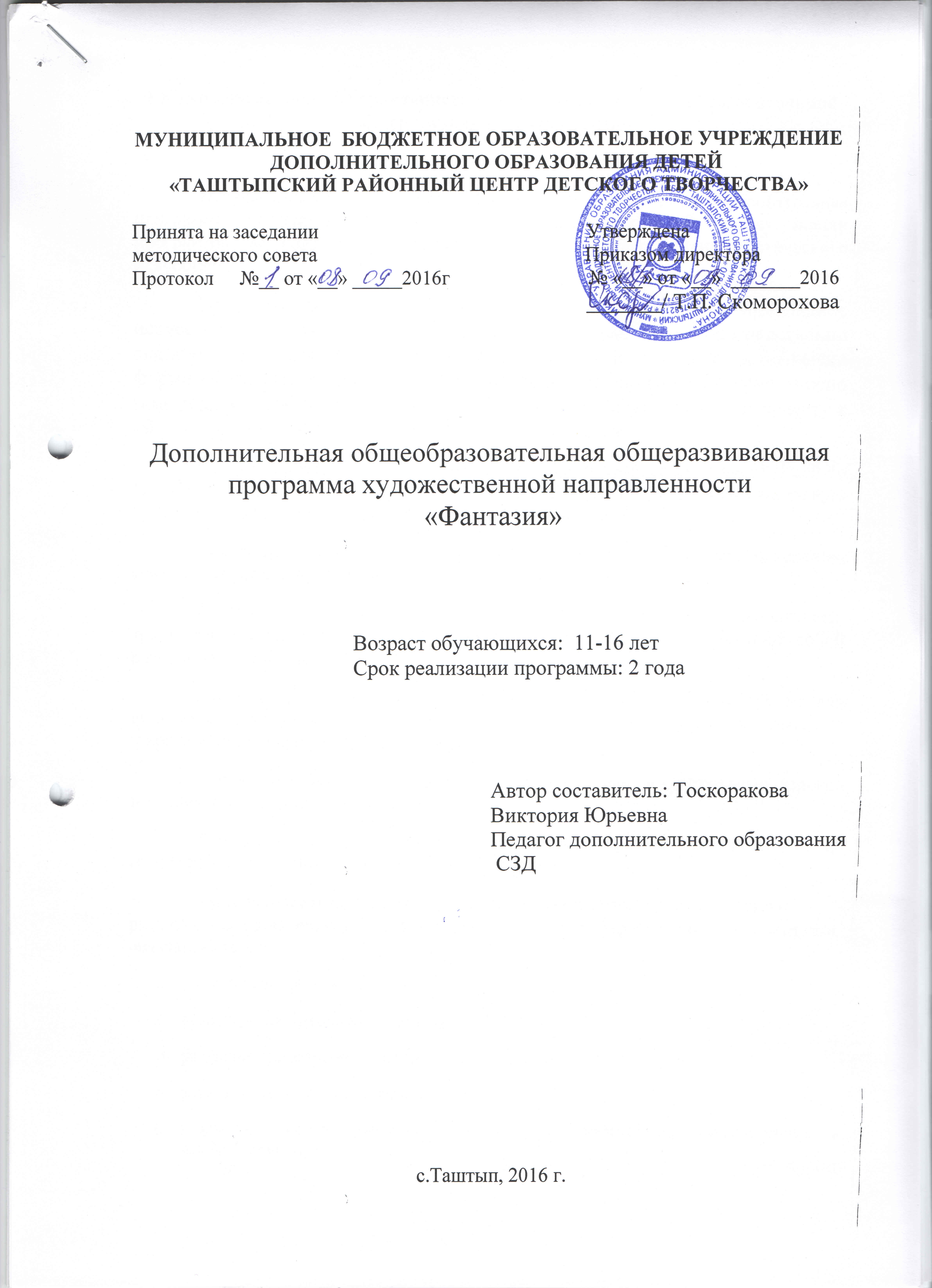 МУНИЦИПАЛЬНОЕ  БЮДЖЕТНОЕ ОБРАЗОВАТЕЛЬНОЕ УЧРЕЖДЕНИЕ
   ДОПОЛНИТЕЛЬНОГО ОБРАЗОВАНИЯ ДЕТЕЙ«ТАШТЫПСКИЙ РАЙОННЫЙ ЦЕНТР ДЕТСКОГО ТВОРЧЕСТВА»Принята на заседании                                                      Утвержденаметодического совета                                                      Приказом директораПротокол 	№__ от «__» _____2016г                            № «__» от «__»  _______2016                                                                                                                                                                           _______/ Т.П. СкомороховаДополнительная общеобразовательная общеразвивающая программа художественной направленности «Фантазия»                                                               Возраст обучающихся:  11-16 летСрок реализации программы: 2 года                                                                      Автор составитель: Тоскоракова Виктория ЮрьевнаПедагог дополнительного образования СЗД с.Таштып, 2016 г.1.Комплекс основных характеристик дополнительной общеобразовательной общеразвивающей программы1.1Пояснительная записка.Направленность программы: Данная модифицированная образовательная программа «Фантазия» художественной направленности. В основу вошли программы: «Рукоделие», «Путешествие в мир изобразительно-пластического искусства».Из всего многообразия видов творчества декоративно–прикладное искусство является, наверное, самым популярным. Оно непосредственно связано с повседневным окружением человека и призвано эстетически формировать быт людей и среду их обитания. Оглянувшись вокруг, можно заметить, что предметы декоративно-прикладного искусства вносят красоту в обстановку дома, на работе и в общественных местах.Интерес рябят, к отдельным ремёслам, может возрастать, а через какой-то период  к тем же видам рукоделия ослабевать. Поэтому в образовательную программу вошли творческие работы разной направленности:Бисероплетение – вид декоративно-прикладного искусства, рукоделия, создание украшений, художественных изделий из бисера.Бумажные шары кусудамы – один из самых древних и декоративных традиционных японских изделий в технике оригами. Они представляют собой разнообразные шары.Вязание крючком (цветы) – крючок - универсальный инструмент для вязания, с помощью которого можно вязать как плотные и рельефные полотна, так и красивейшие ажурные узоры и кружева.Топиарии (Дерево счастья) – это симпатичные искусственные деревца изготовленные из натурального материала.Кроме этого в программу вошли поделки из одноразовой посуды, работы из солёного теста, коврики из полиэтилена и пампонов.Актуальность программы: Развитие мелкой моторики рук связано с развитием познавательной, волевой и эмоциональной сфер психики, а это значит, что она способствует:развитию внимания, мышления;развитию воображения и наблюдательности;развитию зрительной памяти;развитию устной и письменной речи;развитию умения работать в коллективе, воспитанию взаимопомощи и взаимовыручки;коррекции эмоционального состояния.Одновременно осуществляется развитие творческого опыта учащихся в процессе собственной художественно-творческой активности.Отличительные особенности программыВ содержание программы включены разделы: бисероплетение, шары-кусудамы (модульное оригами), вязание крючком (цветы), топиарии, а так же поделки из разовой посуды, вязание ковриков.Адресат программы: В объединение принимаются дети с разной степенью одарённости и различным уровнем базовой подготовки. Кружок посещают дети по желанию, формирование групп происходит на базе 5-8 классов, в возрасте от 11-16 лет.Объём программы: Программа художественной направленности рассчитана на 288 часов: первый год обучения 144 часа, второй год обучения 144 часа. За этот период учащиеся должны освоит все материалы, которые были запланированы в образовательной программе.Формы обучения и виды занятий: Каждое занятие, как правило, включает теоретическую часть и практическое выполнение задания. Теоретические сведения — это объяснение нового материала, информация познавательного характера, общие сведения о предмете изготовления. Практические работы включают изготовление, оформление предусмотренные работы по теме. Подведение итогов осуществляется в виде проведения выставок, участие в различных конкурсах.Срок освоения программы: Образовательная программа «Фантазия» художественной направленности, рассчитана на 2 года обучения. Режим занятий: В период первого года обучения занятия проводятся 2 раза в неделю, по 2 часа. На второй год обучения занятия проводятся так же 2 раза в неделю по 2 часа.Педагогическая целесообразность: Творческое развитие имеет важное развивающее значение. Занятия в кружке, при правильной их организации, оказывают существенное воздействие на интеллектуальную, эмоциональную и двигательную сферы. Совершенствуется моторика (улучшаются мелкие движения пальцев, их сила). Пространственные представления: развивается глазомер, наблюдательность, формируются умственные действия. Учащиеся учатся планировать свою работу, их деятельность, становятся более целенаправленными. Формируются и такие качества, как аккуратность, организованность. В совместной деятельности учащиеся приобретут опыт коллективной работы, правильного взаимного общения.Работа объединения организована с учётом возрастных особенностей детей. Занимаясь в нем, ребята смогут углубить знания и умения по интересующему их делу и применить в общественно полезном труде в школе. В процессе создания предметов декоративно-прикладного искусства у детей закрепляются знания эталонов формы и цвета, формируются четкие и достаточно полные представления о предметах декоративно-прикладного искусства в жизни.1.2. Цель и задачи программыЦель программы: Художественно-эстетическое развитие личности учащегося путём знакомства с разными видами творчества.Задачи:Образовательные:Познакомить с разными видами творческого искусства (рассмотренные в данной образовательной программе);Научить учащихся работать с таким материалом как гипс, проволки для плетения бисером, вязать крючком, работать с модульным оригами;Научить правильно пользоваться с инструментами, которые необходимы при выполнении работы;Развивающие:развить чувственно-эмоциональные проявления: внимание, память, фантазию, воображение;развить коммуникативные умения и навыки, обеспечивающие совместную деятельность в группе, сотрудничество, общение (адекватно оценивать свои достижения и достижения других, оказывать помощь другим, разрешать конфликтные ситуации);развить художественный вкус, способности видеть и понимать прекрасное;улучшить моторику, пластичность, гибкость рук и точность глазомера;формировать организационно-управленческие умения и навыки (планировать свою деятельность; определять её проблемы и их причины; содержать в порядке своё рабочее место);Воспитательное:формировать навыки колористического видения;формировать у детей устойчивый интерес к искусству и занятиям художественным творчеством;воспитывать уважительного отношения к искусству разных стран и народов.1.3. Содержание программыУчебный план реализации программы 2016-2017 первого года обученияСодержание программы. Первый год обучения.Раздел 1.Вводное занятие (2 ч.):Теория. Знакомство с воспитанниками. Цель и задачи курса «Фантазия». План и режим работы объединения. Беседа о безопасном обращении с инструментами, а так же о гигиене рук после занятия. Информировать детей, об удобном хранении своих работ и инструментов.Раздел 2. Бисероплетение:1. Браслет крестиком (широкой формы) (4 ч.)Теория. Техника плетения «Крестиком». Необходимые материалы для работы: бисер и леска.Практика. Освоение учащимися техникой плетения «Крестиком». Умение применять её на практике.Форма контроля. Наблюдение педагога за практической работой обучающихся. Оценки качества изготовления работ.2. Браслет «жгут по спирали» (4 ч.)Теория. Техника плетения бисером «Жгут по спирали».Практика. Освоение учениками техникой плетения бисером «жгут по спирали»Форма контроля. Наблюдение педагога за практической работой обучающихся. Оценки качества изготовления работ.3. Браслет «колючая цепочка (4 ч.)Теория. Техника плетения «Колючая цепочка». Необходимые материалы: бисер, стеклярус.Практика. Освоение учениками техники плетения «колючая цепочка».Форма контроля. Наблюдение педагога за практической работой обучающихся. Оценки качества выполнения работ.4. Бонсай из бисера (8 ч.)Теория: Объяснение учащимся, что такое «Бонсай». Материалы необходимые для работы.Практика. Плетение веток из бисера. Выполнение ствола. Оформление готовой работы.Форма контроля. Наблюдение педагога за практической работой обучающихся. Оценки качества выполнения работ.4. Дерево Сакуры (8 ч.)Теория. Этапы выполнения работы.Практика. Начальный этап: плетение веток сакуры из бисера, соединение веток в ствол. Оформление работы.Форма контроля. Наблюдение педагога за практической работой обучающихся. Оценки качества выполнения работ.5. Колье «Бисерный тюльпан» (6 ч.)Теория. Закрепление техники плетения «колючая цепочка». Техника выполнения тюльпана и крепление цветков между собой.Практика. Плетение из стеклярусов и бисеров цветы тюльпана. Соединение их между собой. Оформление готовой работы.Форма контроля. Наблюдение педагога за практической работой обучающихся. Оценки качества выполнения работы.Раздел 3. Шары кусудамы:1. «Нежные цветы» (4 ч.)Теория. История данного вида искусства. Свойства шаров-кусудамы (применение).Практика. Изготовление модулей. Формирование из модулей цветы. Соединение. Оформление работы.Форма контроля. Наблюдение педагога за практической работой обучающихся. Оценки качества выполнения работы.2. Звёздное небо (4 ч.)Практика. Изготовление модулей. Формирование из модулей звёзды. Оформление готовой работы.Форма контроля. Наблюдение педагога за практической работой обучающихся. Оценки качества выполнения работы.3. Лекарственный шар (4 ч.)Практика. Вырезаем модули для шара. Складываем их. Оформляем готовую работу.Форма контроля. Наблюдение педагога за практической работой обучающихся. Оценки качества выполнения работы.4. Букет гвоздик (4 ч.).Практика. Складываем модули, соединяем их в рисунок. Оформляем готовую работу.Форма контроля. Наблюдение педагога за практической работой обучающихся. Оценки качества выполнения работы.Раздел 4. Топиарии:1. Летний день (цветы из бумаги) (8 ч.)Теория. Знакомство с видом искусства, как топиарий. Сообщение из чего оно делается.Практика. Из цветной бумаги делаем цветы, оформляем ствол, сажаем топиарий в ведёрко. Оформление работы.Форма контроля. Наблюдение педагога за практической работой обучающихся. Оценки качества выполнения работы.2. Кедровка (10 ч.)Теория. Для работы можно использовать разные материальные ресурсы: в данном случае сосновые шишки.Практика. Работу начинаем с верхней части, плавно переходим к стволу и заканчиваем оформлением работы.Форма контроля. Наблюдение педагога за практической работой обучающихся. Оценки качества выполнения работы.3. На лесной опушке (6 ч.)Теория. Топиарий будет выполнятся из спил веток.Практика. По этапу выполнять работу. Оформить готовую работу.Форма контроля. Наблюдение педагога за практической работой обучающихся. Оценки качества выполнения работы.Раздел 5. Поделки из разовой посуды:1. Ёлка (8 ч.)Теория. Необходимые материалы для работы: тарелка плоская, одноразовые чайные ложки, одноразовый стакан, ножницы, нож для бумаги, краски, кисточки, клей, украшение (бусины, стразы).Практика. Поэтапно выполнить работу. Оформить работу.Форма контроля. Наблюдение педагога за практической работой обучающихся. Оценки качества выполнения работы.2. Цветочек из ложек (6 ч.)Теория. Для поделок декоративного творчества используют разные материалы, при данной работе будут использованы одноразовые посуды.Практика. Поэтапно выполнить работу. Оформить работу.Форма контроля. Форма контроля. Наблюдение педагога за практической работой обучающихся. Оценки качества выполнения работы.Раздел 6. Цветы вязаные крючком:1. Тюльпан (12 ч.)Теория. Вязание крючком: воздушные петли, столбик без накида, столбик с накидом. Строение тюльпана.Практика. Освоить технику вязания крючком: воздушные петли, петля без накида, петля с накидом. Связать отдельные части цветка, при этом учиться пользоваться схемой для вязания. Соединить по образцу.Форма контроля. Наблюдение педагога за практической работой обучающихся. Обсуждение с учащимися по данной теме. Оценки качества изготовления работ.2. Флокс, нарцисс (14 ч.)Теория. Продолжение освоения начальные техники вязания крючком. Материалы для цветка нарцисс: нитки ирис светло-жёлтого, оранжевого, светло- и тёмно-зелёного цветов.Практика. Продолжение пользоваться схемой для вязания крючком. Связать отдельные части цветка и соединить их.Форма контроля. Наблюдение педагога за практической работой обучающихся. Опрос по изучаемой теме. Оценки качества изготовления работ.Раздел 7. Коврики:1. Из пакетов (10 ч.)Теория. Использование полиэтиленового пакета для вязания крючком. Техника вязания крючком: воздушные петли, петля с одним накидом.Практика. Изготовление из полиэтиленовых пакетов нитки для вязания. Использование при вязании коврика: воздушные петли и петли с одним накидом.Форма контроля. Наблюдение педагога за практической работой обучающихся. Обсуждение с учащимися данную тему. Оценки качества изготовления работ.2. Коврик из пампонов (12 ч.)Теория. Техника выполнения пампонов. Выполнение основы для коврика.Практика. Сначала вяжем основу коврика, готовим пампоны. Оформляем работу.Форма контроля. Наблюдение педагога за практической работой обучающихся. Оценки качества изготовления работ.Раздел 8. Итоговая выставка:Практика. Выбрать лучшие работы и оформить в выставочном зале.Форма контроля. Оценки качества изготовленных работ.Учебный план реализации программы 2017-2018 второго года обученияСодержание программы. Второй год обучения.Раздел 1.Вводное занятие (2 ч.):Теория. Цель и задачи курса «Фантазия» на период второго года обучения. Режим работы объединения. Беседа о безопасном обращении с инструментами, а так же о гигиене рук после занятия. Информировать детей, об удобном хранении своих работ и инструментов.Раздел 2. Бисероплетение.1. Браслет с крестиком (4 ч.)Теория. Техника плетения бисером «цепочка с крестом». Необходимы материалы для работы: леска, бисер мелкий и крупный.Практика. Плетение учащимися браслет по технике «цепочка с крестом».Форма контроля: Наблюдение педагога за практической работой обучающихся. Беседа. Оценка качества изготовления работы.2. Браслет «Цепочка венок» (4 ч.)Теория. Техника плетения бисером «цепочка венок». Необходимые материалы: леска, бисер мелкий.Практика. Освоение учащимися техники плетение «цепочка венок. Готовая работа – браслет.Форма контроля. Наблюдение педагога за практической работой обучающихся. Оценки качества изготовления работ.3. Браслет змейка (6 ч.)Теория. Освоение техники плетения бисером, которые необходимы для данной работы.Практика. Плетение учащимися браслет «змейка». Форма контроля. Наблюдение педагога за практической работой обучающихся. Обсуждение с учащимися данную тему. Оценки качества изготовления работ.4. Берёза (10 ч.)Теория. Продолжение освоение техники выполнения дерева из бисера.Практика. Последовательное выполнение работы учащимися. Оформление готовой работы.Форма контроля. Наблюдение педагога за практической работой обучающихся. Обсуждение с учащимися данную тему. Оценки качества изготовления работ.5. Осенний клён (8 ч.)Теория. Умение сочетать цветовую гамму при выполнении листьев (3 оттенка).Практика. Последовательное выполнение работы учащимися. Оформление готовой работы.Форма контроля. Наблюдение педагога за практической работой учащихся. Опросы по изучаемой теме. Оценки качества изготовления работ. Раздел 3. Шары-кусудамы:1. Звезда «Омега» (6 ч.)Практика. Последовательное выполнение модулей учащимися и оформление готовой работы.Форма контроля. Оценки качества выполнения работы. Обсуждение с учащимися данную работу.2. Розовый куст (6 ч.)Практика. Последовательное выполнение работы учащимися.Форма контроля. Наблюдение педагога  за практической работой обучающихся. Оценки качества выполнения работ. Беседа.3. Цветочная сказка (8 ч.)Теория. Материалы необходимые для работы: 66 бумажных квадратов двух цветов (по 33 шт. каждого цвета) со стороной 7 см.; игла с широким ушком и нить «ирис» подходящего цвета.Практика. Последовательное выполнение работы учащимися. Оформление готовой работы.Форма контроля. Наблюдение педагога за практической работой обучающихся. Оценки качества изготовления работ.4. Роса на цветке (4 ч.)Теория. Материалы необходимые для работы: 60 бумажных квадратов со стороной 6,5 см.Практика. Последовательное выполнение работы учащимися. Оформление готовой работы.Форма контроля. Наблюдение педагога за практической работой обучающихся. Оценки качества изготовления работ. Беседа.Раздел 4. Топиарии.1. Наливное яблоко (10 ч.)Теория. Материалы необходимые для работы: тонкий фетр красного и голубого цветов, синтепух, деревянная палочка для ствола, глиняный горшочек, акриловая краска золотистого цвета, нитки мулине красного и золотистых цветов, декоративный грунт голубого цвета, лента голубого цвета…Практика. Изготовление из картона 2 шаблона : для детали яблоки и листов. Работа выполняется последовательно. Оформление готовой работы.Форма контроля. Оценки качества самостоятельности выполнения работ. Оценки качества изготовления работ. Обсуждение с учащимися данную тему. Наблюдение педагога за практической работой учащихся.2. Аромат «Прованса» (8 ч.)Теория. Материалы необходимые для работы: сизаль белого и фиолетового цветов, бумажные цветы для скрапбукинга пурпурного цвета, эфирное масло «Лаванда»…Практика. Последовательность выполнения работы. Оформление готовой работы.Форма контроля. Наблюдение педагога за практической работой обучающихся. Оценки качества выполнения работы.3. Фантазия (8 ч.)Теория. Для данной работы учащиеся сами выбирают материалы для работы ( заранее готовят).Практика. Учащиеся самостоятельно выполняют данную работу т.е. сами придумывают какой материал будут использовать при работе и выполняют.Форма контроля. Наблюдение педагога за практической работой обучающихся. Оценки качества самостоятельности выполнения работ.Раздел 5. Подделки из разовой посуды1. Ёжик (6 ч.)Теория. Работа из одноразовой посуды.Практика. Последовательное выполнение работы. Оформление готовой работы.Форма контроля. Наблюдение педагога за практической работой обучающихся. Обсуждение с учащимися данную тему. Оценки качества изготовления работ.2. Шляпа (6 ч.)Теория. Материалы: одноразовая посудаПрактика. Выполнять работу по последовательности. Оформить готовую работу.Форма контроля. Наблюдение педагога за практической работой обучающихся. Обсуждение с учащимися данную тему. Оценки качества изготовления работ.Раздел 6. Цветы вязанные крючком.1. Ирис (16 ч.)Теория. Техники вязания: воздушные петли, полустолбик с накидом, столбик без накида, столбик с накидом. Материалы для работы: нитки ирис синего и тёмно-синего цветов, жёлтого цвета и зелёного цвета.Практика. Отрабатываются техники вязания крючком. Вяжутся отдельные части цветка, после чего соединяются. Оформление готовой работы.Форма контроля. Наблюдение педагога за практической работой обучающихся. Оценки качества изготовления работ. Оценки качества самостоятельности выполнения работ.2. Лилия (14 ч.)Теория. Повторение вязания крючком: воздушные петли, полустолбик с накидом, столбик без накида, столбик с накидом.Практика. Последовательное выполнение работы: сначала вяжут отдельные части цветка, после чего их соединяют. Оформление работы.Форма контроля. Наблюдение педагога за практической работой обучающихся. Обсуждение с учащимися данную тему. Оценки качества изготовления работ. Оценки самостоятельности выполнения работ.Раздел 7. Поделки из теста.1. Подкова счастья (4 ч.)Теория. Использования солёного теста для лепки. Материалы для работы: мука, соль, вода, гуашь, кисточка.Практика. Формирование из теста подковы. Дополнить его рисунком. После того как высохнет покрасить гуашью.Форма контроля. Наблюдение педагога за практической работой обучающихся. Оценки качества выполнения работ. Беседа по теме.Раздел 8. Скрапбукинг1. Подарочный пакет ( 10 ч.)Практика. Последовательное выполнение работы. Оформление работы.Форма контроля. Наблюдение педагога за практической работой обучающихся. Обсуждение с учащимися данную тему. Оценки качества изготовления работ.Раздел 9. Итоговая выставка:Практика. Выбрать лучшие работы и оформить в выставочном зале.Форма контроля. Оценки качества изготовленных работ.2. Планируемые результаты:К концу первого года обучения учащиеся должны уметь:правильно выполнять работы, которые вошли в данную программу;правильно использовать материалы, которые необходимы при работе (бисер, леску, провода, гипс, клей момент, клей ПВА, модули оригами, гуашь, кисточки, крючок, нитки полиэтиленовые пакеты и.т.д.);соблюдать гигиену рук после работы (в случае загрязнения).Должны знать:такие виды прикладного творчества как: бисероплетение, шары-кусудамы (модульное оригами), вязание крючком, топиарий, поделки из одноразовой посуды;предназначение работ, которые они выполняют в данном кружковом объединении ( украшение интерьера);историю возникновения и значения данных видов творчества.К концу второго года учащиеся должны знать:что такое скрапбукиг, лепка с солёным тестом;материалы, которые можно использовать в декоративно-прикладном творчестве;Правильно подбирать цвета во время оформления работы (плавный переход от одного цвета к другому);Должны уметь:самостоятельно выполнять работы;работать с солёным тестом;Составлять авторские работы;Оформлять готовые изделия для практического применения.Программа предусматривает коррекционные изменения в зависимости от интересов детей и уровня их подготовки. Вполне возможно, что в ходе учебного процесса потребуется сократить материал по одной теме плана, увеличить по другой, или же изменить его последовательность. Это зависит от повышенной заинтересованности детей по определённому направлению ремесла.2. Комплекс организационно-педагогических условий.2.1.Календарный учебный график первого года обучения.Занятия проводятся 2 раза в неделю, по 2 часа.Расписание занятий: Понедельник: 1400-1540                                     Среда           : 1400-1540                                    Группа «Фантазия»2.1.Календарный учебный график первого года обучения.Занятия проводятся 2 раза в неделю, по 2 часа.Расписание занятий: Понедельник: 1550 - 1730                                   Среда             : 1550-1730                                                                                    Группа «Фантазия 1»2.1.Календарный учебный график первого года обучения.Занятия проводятся 2 раза в неделю, по 2 часа.Расписание занятий: Понедельник: 1900-2100                                   Среда             : 1900-2100                                                               Группа «Фантазия 3»2.2. Ресурсное обеспечениеМатериально-техническое обеспечение: Учитывая что на занятиях «Фантазия» предусмотрены творческие занятия по различным направлениям, материальное обеспечение обширное:1. Бисероплетение. Необходимые материалы: бисера, леска, провалки разных размеров в диаметре, нитка швейная, гипс, клей ПВА, универсальный клей, разовый стакан;2. Шары-кусудамы. Необходимые материалы: бумага А4, гуашь, бумага для скрапбукинга, клей ПВА, клей гель, гуашь;3. Топиарии: цветная бумага, пенапластовый шар, ветки для ствола, подставка (стакан), кедровые орешки, акриловая краска, гипс, декоративные украшения, клей ПВА4. Поделки из одноразовой посуды. Необходимые материалы: одноразовые ложки, гуашь, плотный картон, клей гель, клей ПВА;5. Вязание цветов крючком. Необходимые материалы: крючки, нитки ирис, клей ПВА, стержень;6. Коврики. Необходимые материалы: полиэтиленовые пакеты, крючки №5-8, плотная бумага, нитки, ножницы.Информационно-методическое обеспечение: Для реализации программы используются различные методы: объяснительно-иллюстративные, репродуктивные, практические. Каждое занятие, как правило включает теоретическую и практическую часть. Теоретические сведения – это объяснение нового материала, информация позновательного характера. Практическая часть – это изготовление и оформление работ.Разнообразие творческих направлений в объединении даёт возможность учащимся познакомиться с разновидностью прикладного творчества, а так же освоить их на практике. Делая красивые работы своими руками, у учащихся поднимается эмоциональный настрой, вызывает у детей желание творить и создавать ещё что-то красивое и нужное.На каждом занятии проводятся оздоровительные минутки (игры и упражнения, для снятия утомляемости, напряжения, выработки правильной осанки).2.3 Форма аттестацииДля подведения итогов и оценки практической деятельности проводятся промежуточные и итоговые аттестации, предусматривающие проверку творческих работ, обсуждения этапов работы над композицией, тестирование, выставки, участие в конкурсах различных уровней. Итоговая аттестация предполагает проведение индивидуальных выставок.2.4. Оценочные материалыКритерии:1б. (минимальный уровень)1. у учащихся незначительное проявление интереса к данному виду кружка;2. у учащихся недостаточно быстрый процесс освоения выполнения работы;3. у учащихся недостаточно качественно выполнены работы;4. у учащихся мало знаний об истории развитии данных видов декоративно-прикладного творчества;2б. (средний уровень)1. у учащихся есть интерес к данному кружку, но нет терпения2. учащиеся быстро осваивают технику работы, часто допускают ошибки3. учащиеся владеют техникой выполнения работы, но работы получаются грубыми4. у учащихся есть общее представление о данных видах декоративно-прикладного творчества;3б. (высокий уровень)1. у учащихся повышенное проявление к данному кружку;2. у учащихся быстрый темп освоения техникой выполнения работой3. у учащихся качественное выполнение работы4. Проявляет интерес к теоретическим знаниям, а так же интересуется их разновидностью;Работа с родителямиС родителями проводятся индивидуальные беседы: успеваемость ребят, какие материалы необходимо приобрести для работы, а так же сведения о положении семьи и дополнительные информации об учащихся (для документации). В случае проведения для родителей мероприятий в учреждении, проинформировать их об этом (пригласить).3. Список литературы:1. Браунде, Дина Бумажные шары-кусудамы: красиво и просто. – М., 20142. Боровская Е.Н. Вяжем цветы. – М., АСТ-ПРЕСС КНИГА, 20153. Горячева И.А. Топиарии простые модели. – М, 20154. Ленгина Ю. Фантазии из одноразовой посуды. – Ростов-на-Дону, 20145. Шпульникова Е.В. Скрапбукинг оригинальное оформление книг и фотоальбомов. – М.,: Вече, 20144. Нормативно-правовое сопровождении е программыФедеральный закон об образовании в Российской Федерации от 29 декабря 2012 года № 273-ФЗ.Концепция развития дополнительного образования детей (Распоряжение Правительства РФ от 4 сентября 2014 г. № 1726-р).Приказ МОиН РФ от 29 августа 2013 г. № 1008 "Об утверждении порядка организации и осуществления образовательной деятельности по дополнительным общеобразовательным программам"Приказ Минтруда и социальной защиты РФ от 8 сентября 2015 г. № 613н.      Профессиональный стандарт «Педагог дополнительного образования    детей». Письмо МОиН РФ от 18 ноября 2015 г. N 09-3242 «Методические рекомендации по проектированию дополнительных общеразвивающих программ (включая разноуровневые программы)».Постановление главного государственного санитарного врача РФ от 4 июля 2014 года №41 «Об утверждении СанПиН 2.4.4.3172-14 «Санитарно-эпидемиологические требования к устройству, содержанию и организации режима работы образовательных организаций дополнительного образования детей». Устав МБОУ ДОД « Таштыпский ЦДТ».№ п/пНазвание раздела, темыКоличество часовКоличество часовКоличество часовФормы аттестации/контроля№ п/пНазвание раздела, темывсеготеорияпрактикаФормы аттестации/контроля1.Вводное занятие22Викторина2.Бисероплетение:1. Браслет крестиком (широкой формы)2. Браслет «жгут по спирали»3. Браслет «колючая цепочка»4. Бонсай из бисера5. Дерево сакурыКолье «Бисерный тюльпан»444886222222222664СамоанализСамоанализСамоанализМини выставкаМини выставкаАнализ3.Шары кусудамы:1. Нежные цветы2. Звёздное небо3. Лекарственный шар4. Букет гвоздик444622222224БеседаСамоанализВикторинаОтветы на вопросы4.Топиарии:1. Летний день (цветы из бумаги)2. Кедровка3. На лесной опушке8106222684БеседаСамоанализСамоанализ5.Поделки из разовой посуды1. Ёлка2. Цветочек из ложек862264АнализСамоконтроль6.Цветы вязаные крючком:1. Тюльпан2. Флокс, нарцисс121444810СамоконтрольМини выставка7Коврики:1. из пакетов2. из пампонов101222810СамоанализАнализ8Итоговая выставка44ВыставкаИтого:14444100№ п/пНазвание раздела, темыКоличество часовКоличество часовКоличество часовФормы аттестации/контроля№ п/пНазвание раздела, темывсеготеорияпрактикаФормы аттестации/контроля1.Вводное занятие222.Бисероплетение:1. Браслет с крестиком2. Браслет «цепочка венок»3. Браслет змейка4. Берёза5. Осенний клён4461082224222466СамоанализСамоанализСамоанализБеседаМини выставка3.Шары кусудамы:1. Звезда «Омега»2. Розовый куст3. Цветочная сказка4. Роса на цветке668422224462АнализБеседаСамоанализОбобщение4.Топиарии:1. Наливное яблоко2. Аромат «Прованса»3 Фантазия108842668СамоанализСамоконтрольМини выставка5.Поделки из разовой посуды1. Ёжик2. Шляпа662244СамоанализСамоанализ6.Цветы вязаные крючком:1. Ирис2. Лилия1614221412СамоконтрольАнализ7.Поделки из теста:Подкова счастья422Самоконтроль8.Скрапбукинг:Подарочный пакет1028Самоконтроль10.Итоговая выставка44Выставка11.Итого:14440104№ п/пРазделыТемыЦель занятия Количество часовКоличество часовДата по плануДата по факту№ п/пРазделыТемыЦель занятия Теория Практика 1.Вводное занятиеОзнакомление учащихся с данным видом кружка22.Бисероплетение:Браслет «крестом»Техника плетение «крестом»Освоение учащимися техникой плетения бисером: «крест»23.Бисероплетение:Браслет «крестом»Плетение браслета: «крестом»Применение техники плетения «крестом» на практике24.Бисероплетение:Браслет «жгут по спирали»Техника плетения бисером «жгут по спирали»Освоение учащимися техникой плетения бисером: «жгут по спирали»25.Бисероплетение:Браслет «жгут по спирали»Плетение браслета: «жгут по спирали»Применение техники плетения «жгут по спирали» на практике26.Бисероплетение:Браслет «колючая цепочка»Техника плетения бисером «колючая цепочка»Освоение учащимися техникой плетения бисером: «колючая цепочка»27.Бисероплетение:Браслет «колючая цепочка»Плетение браслета: «колючая цепочка»Применение техники плетения бисером «колючая цепочка» 28.Бисероплетение:Бонсай из бисераЧто такое «Бонсай»?Знакомство учащихся с термином «бонсай» и какие материалы потребуются для работы.29.Бисероплетение:Бонсай из бисераПлетение веток для дереваОсвоение учащимися техникой плетения веток из бисера на проволке.210.Бисероплетение:Бонсай из бисераСоединение веток дерева в стволФормирование у учащихся представление: как формируется ствол дерева при плетении бисером211.Бисероплетение:Бонсай из бисераПосадка Бонсая в декоративную подставкуПрименение гипса и декоративных украшений для установки дерева.212.Бисероплетение:Дерево СакурыТеплолюбивый куст СакураФормирование у учащихся общего представления о дереве «Сакура»213.Бисероплетение:Дерево СакурыПлетение веток для СакурыРазвитие у учащихся мелкой маторики рук во время работы.214.Бисероплетение:Дерево СакурыСоединение ветокЗакрепление учащимися: формирования ствола дерева215.Бисероплетение:Дерево СакурыДекоративная подставка для Сакуры (из гипса)Создание учащимися декоративной подставки для Сакуры : из гипса216.Бисероплетение:Колье «Бисерный тюльпан»Применение техники «колючая цепочка» в плетении колье.Закрепление учащимися техники плетения бисером «колючая цепочка»217.Бисероплетение:Колье «Бисерный тюльпан»Плетение ТюльпановИспользование техники плетения «колючая цепочка» для формирования цветка Тюльпан218.Бисероплетение:Колье «Бисерный тюльпан»Соединение цветков в кольеФормирование наглядного представления у учащихся: нестандартного творческого украшения219.Шары-кусудамы:Нежные цветыЗнакомство с термином «кусудамы» и загатовка модулейОзнакомление учащихся с термином «Кусудамы», выполнение ребятами модулей для кусудамы.220.Шары-кусудамы:Нежные цветыНежные цветыСоединение учащимися готовых модулей в шар221.Шары-кусудамы:Звёздное небоПриготовление модулей Освоение учащимися техникой модульного оригами для данной работы222.Шары-кусудамы:Звёздное небоСоединение модулей в шарОформление учащимися кусудамы «Звёздное небо»223.Шары-кусудамы:Лекарственный шарМодулиВыполнение учащимися модулей для будущего шара-кусудамы24.Шары-кусудамы:Лекарственный шарОформление работыСклеивание модулей между собой ( работа с клеем)25.Шары-кусудамы:Букет гвоздикиПриготовить модулиВыполнение учащимися модулей для кусудамы26.Шары-кусудамы:Букет гвоздикиСоединять модули между собойРазвитие у учащихся внимательность при мелкой кропотливой работе27.Шары-кусудамы:Букет гвоздикиОформление работыФормирование у учащихся общее представление о разнообразии выполнении шары-кусудамы28.Топиарий:«Летний день» (цветы из цветной бумаги)«Топиарий» - как одна из разновидностей прикладного творчестваЗнакомство учащихся с таким видом творчества, как «Топиарий»229.Топиарий:«Летний день» (цветы из цветной бумаги)Цветы из цветной бумагиОсвоение учащимися, выполнения цветов из цветной бумаги230.Топиарий:«Летний день» (цветы из цветной бумаги)Оформление цветов на будущий топиарийРазвитие у учащихся представление выполнения топиария231.Топиарий:«Летний день» (цветы из цветной бумаги)Формирование – дерева счастьяДоведение учащимися топиария (дерева счастья) до готового состояния232.Топиарий:«Кедровка»Необходимые материалы для работыСбор учащимися необходимых материалов для работы233.Топиарий:«Кедровка»Оформление основы топиарияНаклеивание учащимися кедровых орешек на пенопластовый шар234.Топиарий:«Кедровка»Покраска основы (акриловой краской)Окрашивание основы топиария белой или золотистой акриловой краской235.Топиарий:«Кедровка»Офомление ствола топиарияОформление учащимися ствола для будущего топиария236.Топиарий:«Кедровка»Готовая работаВыполнение учащимися остаточной работы, для завершения топиария237.Топиарий:«На лесной опушке»Работа с секаторомНарезание учениками веток (на мелкие кусочки) дерева, при помощи секатора238.Топиарий:«На лесной опушке»Пенапластовый шарНаклеивание учащимися на пенопластовый шар мелкие кусочки ветки, с помощью универсального клея.239.Топиарий:«На лесной опушке»Завершающаяся работа топиарияВыполнение учащимися завершающих работ в оформлении топиария «На лесной опушке»240.Поделка из разовой посуды:«Ёлка»Работа из подручных материаловОзнакомление учащихся с материалами, которые понадобятся для данной работы241.Поделка из разовой посуды:«Ёлка»Загатовка будущих ветокНарезание учащимися будущих веток для ёлки (используемый материал разовые ложки)242.Поделка из разовой посуды:«Ёлка»Ложки наклеить на конус из картонаУчащиеся работают с универсальным клеем243.Поделка из разовой посуды:«Ёлка»Оформление готовой работыУчащиеся доводят свою работу до готового состояния244.Поделка из разовой посуды:«Цветочек из ложек»Необходимый материалОзнакомление учащихся с необходимыми материалами для работы и 245.Поделка из разовой посуды:«Цветочек из ложек»Оформление цветкаИспользуемы материал для цветка: одноразовые ложки246.Поделка из разовой посуды:«Цветочек из ложек»Покрасить цветокОкрашивание учащимися цветка, гуашью247.Цветы вязаные крючком:ТюльпанТехника вязания крючком: воздушные петли, полустолбик без накида, полустолбик с накидомОсвоение учащимися техникой вязания крючком, необходимые для работы248.Цветы вязаные крючком:ТюльпанЛепестки цветкаУчащиеся вяжут лепестки цветка по схеме249.Цветы вязаные крючком:ТюльпанЛист цветкаУчащиеся вяжут листья для цветка,  по схеме250.Цветы вязаные крючком:ТюльпанСтроение цветкаОзнакомление учащихся со строением цветка251.Цветы вязаные крючком:ТюльпанНачальный этап формирования цветкаУчащиеся, в последовательной форме, начинают соединять компоненты цветка252.Цветы вязаные крючком:ТюльпанЗавершающий этап формирования цветкаЗавершение учащимися данной работы253.Цветы вязанные крючком:Флокс, НарциссОбсуждение – какую технику вязания необходимо применять для выполнения данной работыОбсуждение с учащимися по данной теме254.Цветы вязанные крючком:Флокс, НарциссВязание лепестковОттачивание учащимися технику вязания крючком255.Цветы вязанные крючком:Флокс, НарциссПродолжение вязания лепестковВ работе активно работают мышцы пальцев,а это значит развивается мелкая моторика рук256.Цветы вязанные крючком:Флокс, НарциссСоединение цветочковОсвоение учащимися техникой соединения мелких цветочков, в одно целое257.Цветы вязанные крючком:Флокс, НарциссВязание листьевСамостоятельное выполнение работы учащимися.258.Цветы вязанные крючком:Флокс, НарциссСоединение цветов и листьев в ствол цветкаУлучшение навыков учащихся, при формирования цветка259.Цветы вязанные крючком:Флокс, НарциссОформление букетаОформление учащихся цветков в декоративную вазу60.Коврики:Из пакетовНитки из полиэтиленовых пакетовНарезание учащимися ниток из полиэтиленового пакета261.Коврики:Из пакетовТехники вязания крючком: воздушные петли, петля с накидомОсвоение (закрепление) учащимися техники вязания крючком262.Коврики:Из пакетовНачальный этап вязания коврикаИспользование полиэтиленового материала в рукоделии (дать вторую жизнь непригодному материалу)263.Коврики:Из пакетовПродолжение работыУчащиеся продолжают осваивать опыт вязания крючком из полиэтилена264.Коврики:Из пакетовИтоговая работаУчащиеся заканчивают работу и убирают ненужные нитки265.Коврики:Из пампоновПампоныОсвоение учащимися навыками изготовления пампонов266.Коврики:Из пампоновОснова под коврикВязание учащимися основы под коврик267.Коврики:Из пампоновПродолжение работы: основы под коврикУчащиеся продолжают вязать основу под коврик268.Коврики:Из пампоновСоединение основы и пампоновФормирование у учащихся зрительную память, внимательность, аккуратность269.Коврики:Из пампоновДоделать недостающие пампоныВыполнение учащимися работы (самостоятельно)270.Коврики:Из пампоновЗавершающая работаЗавершение работы учащимися: убрать лишние нитки, подправить края…271.Итоговая выставкаВыбор работы для выставкиСобрать лучшие работы учащихся на выставку72.Итоговая выставкаВыставкаОформление работ в выставочном залеИтоги: 144Итоги: 144Итоги: 14444100№ п/пРазделыТемыЦель занятия Количество часовКоличество часовДата по плануДата по факту№ п/пРазделыТемыЦель занятия Теория Практика 1.Вводное занятиеОзнакомление учащихся с данным видом кружка22.Бисероплетение:Браслет «крестом»Техника плетение «крестом»Освоение учащимися техникой плетения бисером: «крест»23.Бисероплетение:Браслет «крестом»Плетение браслета: «крестом»Применение техники плетения «крестом» на практике24.Бисероплетение:Браслет «жгут по спирали»Техника плетения бисером «жгут по спирали»Освоение учащимися техникой плетения бисером: «жгут по спирали»25.Бисероплетение:Браслет «жгут по спирали»Плетение браслета: «жгут по спирали»Применение техники плетения «жгут по спирали» на практике26.Бисероплетение:Браслет «колючая цепочка»Техника плетения бисером «колючая цепочка»Освоение учащимися техникой плетения бисером: «колючая цепочка»27.Бисероплетение:Браслет «колючая цепочка»Плетение браслета: «колючая цепочка»Применение техники плетения бисером «колючая цепочка» 28.Бисероплетение:Бонсай из бисераЧто такое «Бонсай»?Знакомство учащихся с термином «бонсай» и какие материалы потребуются для работы.29.Бисероплетение:Бонсай из бисераПлетение веток для дереваОсвоение учащимися техникой плетения веток из бисера на проволке.210.Бисероплетение:Бонсай из бисераСоединение веток дерева в стволФормирование у учащихся представление: как формируется ствол дерева при плетении бисером211.Бисероплетение:Бонсай из бисераПосадка Бонсая в декоративную подставкуПрименение гипса и декоративных украшений для установки дерева.212.Бисероплетение:Дерево СакурыТеплолюбивый куст СакураФормирование у учащихся общего представления о дереве «Сакура»213.Бисероплетение:Дерево СакурыПлетение веток для СакурыРазвитие у учащихся мелкой маторики рук во время работы.214.Бисероплетение:Дерево СакурыСоединение ветокЗакрепление учащимися: формирования ствола дерева215.Бисероплетение:Дерево СакурыДекоративная подставка для Сакуры (из гипса)Создание учащимися декоративной подставки для Сакуры : из гипса216.Бисероплетение:Колье «Бисерный тюльпан»Применение техники «колючая цепочка» в плетении колье.Закрепление учащимися техники плетения бисером «колючая цепочка»217.Бисероплетение:Колье «Бисерный тюльпан»Плетение ТюльпановИспользование техники плетения «колючая цепочка» для формирования цветка Тюльпан218.Бисероплетение:Колье «Бисерный тюльпан»Соединение цветков в кольеФормирование наглядного представления у учащихся: нестандартного творческого украшения219.Шары-кусудамы:Нежные цветыЗнакомство с термином «кусудамы» и загатовка модулейОзнакомление учащихся с термином «Кусудамы», выполнение ребятами модулей для кусудамы.220.Шары-кусудамы:Нежные цветыНежные цветыСоединение учащимися готовых модулей в шар221.Шары-кусудамы:Звёздное небоПриготовление модулей Освоение учащимися техникой модульного оригами для данной работы222.Шары-кусудамы:Звёздное небоСоединение модулей в шарОформление учащимися кусудамы «Звёздное небо»223.Шары-кусудамы:Лекарственный шарМодулиВыполнение учащимися модулей для будущего шара-кусудамы24.Шары-кусудамы:Лекарственный шарОформление работыСклеивание модулей между собой ( работа с клеем)25.Шары-кусудамы:Букет гвоздикиПриготовить модулиВыполнение учащимися модулей для кусудамы26.Шары-кусудамы:Букет гвоздикиСоединять модули между собойРазвитие у учащихся внимательность при мелкой кропотливой работе27.Шары-кусудамы:Букет гвоздикиОформление работыФормирование у учащихся общее представление о разнообразии выполнении шары-кусудамы28.Топиарий:«Летний день» (цветы из цветной бумаги)«Топиарий» - как одна из разновидностей прикладного творчестваЗнакомство учащихся с таким видом творчества, как «Топиарий»229.Топиарий:«Летний день» (цветы из цветной бумаги)Цветы из цветной бумагиОсвоение учащимися, выполнения цветов из цветной бумаги230.Топиарий:«Летний день» (цветы из цветной бумаги)Оформление цветов на будущий топиарийРазвитие у учащихся представление выполнения топиария231.Топиарий:«Летний день» (цветы из цветной бумаги)Формирование – дерева счастьяДоведение учащимися топиария (дерева счастья) до готового состояния232.Топиарий:«Кедровка»Необходимые материалы для работыСбор учащимися необходимых материалов для работы233.Топиарий:«Кедровка»Оформление основы топиарияНаклеивание учащимися кедровых орешек на пенопластовый шар234.Топиарий:«Кедровка»Покраска основы (акриловой краской)Окрашивание основы топиария белой или золотистой акриловой краской235.Топиарий:«Кедровка»Офомление ствола топиарияОформление учащимися ствола для будущего топиария236.Топиарий:«Кедровка»Готовая работаВыполнение учащимися остаточной работы, для завершения топиария237.Топиарий:«На лесной опушке»Работа с секаторомНарезание учениками веток (на мелкие кусочки) дерева, при помощи секатора238.Топиарий:«На лесной опушке»Пенапластовый шарНаклеивание учащимися на пенопластовый шар мелкие кусочки ветки, с помощью универсального клея.239.Топиарий:«На лесной опушке»Завершающаяся работа топиарияВыполнение учащимися завершающих работ в оформлении топиария «На лесной опушке»240.Поделка из разовой посуды:«Ёлка»Работа из подручных материаловОзнакомление учащихся с материалами, которые понадобятся для данной работы241.Поделка из разовой посуды:«Ёлка»Загатовка будущих ветокНарезание учащимися будущих веток для ёлки (используемый материал разовые ложки)242.Поделка из разовой посуды:«Ёлка»Ложки наклеить на конус из картонаУчащиеся работают с универсальным клеем243.Поделка из разовой посуды:«Ёлка»Оформление готовой работыУчащиеся доводят свою работу до готового состояния244.Поделка из разовой посуды:«Цветочек из ложек»Необходимый материалОзнакомление учащихся с необходимыми материалами для работы и 245.Поделка из разовой посуды:«Цветочек из ложек»Оформление цветкаИспользуемы материал для цветка: одноразовые ложки246.Поделка из разовой посуды:«Цветочек из ложек»Покрасить цветокОкрашивание учащимися цветка, гуашью247.Цветы вязаные крючком:ТюльпанТехника вязания крючком: воздушные петли, полустолбик без накида, полустолбик с накидомОсвоение учащимися техникой вязания крючком, необходимые для работы248.Цветы вязаные крючком:ТюльпанЛепестки цветкаУчащиеся вяжут лепестки цветка по схеме249.Цветы вязаные крючком:ТюльпанЛист цветкаУчащиеся вяжут листья для цветка,  по схеме250.Цветы вязаные крючком:ТюльпанСтроение цветкаОзнакомление учащихся со строением цветка251.Цветы вязаные крючком:ТюльпанНачальный этап формирования цветкаУчащиеся, в последовательной форме, начинают соединять компоненты цветка252.Цветы вязаные крючком:ТюльпанЗавершающий этап формирования цветкаЗавершение учащимися данной работы253.Цветы вязанные крючком:Флокс, НарциссОбсуждение – какую технику вязания необходимо применять для выполнения данной работыОбсуждение с учащимися по данной теме254.Цветы вязанные крючком:Флокс, НарциссВязание лепестковОттачивание учащимися технику вязания крючком255.Цветы вязанные крючком:Флокс, НарциссПродолжение вязания лепестковВ работе активно работают мышцы пальцев,а это значит развивается мелкая моторика рук256.Цветы вязанные крючком:Флокс, НарциссСоединение цветочковОсвоение учащимися техникой соединения мелких цветочков, в одно целое257.Цветы вязанные крючком:Флокс, НарциссВязание листьевСамостоятельное выполнение работы учащимися.258.Цветы вязанные крючком:Флокс, НарциссСоединение цветов и листьев в ствол цветкаУлучшение навыков учащихся, при формирования цветка259.Цветы вязанные крючком:Флокс, НарциссОформление букетаОформление учащихся цветков в декоративную вазу60.Коврики:Из пакетовНитки из полиэтиленовых пакетовНарезание учащимися ниток из полиэтиленового пакета261.Коврики:Из пакетовТехники вязания крючком: воздушные петли, петля с накидомОсвоение (закрепление) учащимися техники вязания крючком262.Коврики:Из пакетовНачальный этап вязания коврикаИспользование полиэтиленового материала в рукоделии (дать вторую жизнь непригодному материалу)263.Коврики:Из пакетовПродолжение работыУчащиеся продолжают осваивать опыт вязания крючком из полиэтилена264.Коврики:Из пакетовИтоговая работаУчащиеся заканчивают работу и убирают ненужные нитки265.Коврики:Из пампоновПампоныОсвоение учащимися навыками изготовления пампонов266.Коврики:Из пампоновОснова под коврикВязание учащимися основы под коврик267.Коврики:Из пампоновПродолжение работы: основы под коврикУчащиеся продолжают вязать основу под коврик268.Коврики:Из пампоновСоединение основы и пампоновФормирование у учащихся зрительную память, внимательность, аккуратность269.Коврики:Из пампоновДоделать недостающие пампоныВыполнение учащимися работы (самостоятельно)270.Коврики:Из пампоновЗавершающая работаЗавершение работы учащимися: убрать лишние нитки, подправить края…271.Итоговая выставкаВыбор работы для выставкиСобрать лучшие работы учащихся на выставку72.Итоговая выставкаВыставкаОформление работ в выставочном залеИтого: 144Итого: 144Итого: 14444100№ п/пРазделыТемыЦель занятия Количество часовКоличество часовДата по плануДата по факту№ п/пРазделыТемыЦель занятия Теория Практика 1.Вводное занятиеОзнакомление учащихся с данным видом кружка22.Бисероплетение:Браслет «крестом»Техника плетение «крестом»Освоение учащимися техникой плетения бисером: «крест»23.Бисероплетение:Браслет «крестом»Плетение браслета: «крестом»Применение техники плетения «крестом» на практике24.Бисероплетение:Браслет «жгут по спирали»Техника плетения бисером «жгут по спирали»Освоение учащимися техникой плетения бисером: «жгут по спирали»25.Бисероплетение:Браслет «жгут по спирали»Плетение браслета: «жгут по спирали»Применение техники плетения «жгут по спирали» на практике26.Бисероплетение:Браслет «колючая цепочка»Техника плетения бисером «колючая цепочка»Освоение учащимися техникой плетения бисером: «колючая цепочка»27.Бисероплетение:Браслет «колючая цепочка»Плетение браслета: «колючая цепочка»Применение техники плетения бисером «колючая цепочка» 28.Бисероплетение:Бонсай из бисераЧто такое «Бонсай»?Знакомство учащихся с термином «бонсай» и какие материалы потребуются для работы.29.Бисероплетение:Бонсай из бисераПлетение веток для дереваОсвоение учащимися техникой плетения веток из бисера на проволке.210.Бисероплетение:Бонсай из бисераСоединение веток дерева в стволФормирование у учащихся представление: как формируется ствол дерева при плетении бисером211.Бисероплетение:Бонсай из бисераПосадка Бонсая в декоративную подставкуПрименение гипса и декоративных украшений для установки дерева.212.Бисероплетение:Дерево СакурыТеплолюбивый куст СакураФормирование у учащихся общего представления о дереве «Сакура»213.Бисероплетение:Дерево СакурыПлетение веток для СакурыРазвитие у учащихся мелкой маторики рук во время работы.214.Бисероплетение:Дерево СакурыСоединение ветокЗакрепление учащимися: формирования ствола дерева215.Бисероплетение:Дерево СакурыДекоративная подставка для Сакуры (из гипса)Создание учащимися декоративной подставки для Сакуры : из гипса216.Бисероплетение:Колье «Бисерный тюльпан»Применение техники «колючая цепочка» в плетении колье.Закрепление учащимися техники плетения бисером «колючая цепочка»217.Бисероплетение:Колье «Бисерный тюльпан»Плетение ТюльпановИспользование техники плетения «колючая цепочка» для формирования цветка Тюльпан218.Бисероплетение:Колье «Бисерный тюльпан»Соединение цветков в кольеФормирование наглядного представления у учащихся: нестандартного творческого украшения219.Шары-кусудамы:Нежные цветыЗнакомство с термином «кусудамы» и загатовка модулейОзнакомление учащихся с термином «Кусудамы», выполнение ребятами модулей для кусудамы.220.Шары-кусудамы:Нежные цветыНежные цветыСоединение учащимися готовых модулей в шар221.Шары-кусудамы:Звёздное небоПриготовление модулей Освоение учащимися техникой модульного оригами для данной работы222.Шары-кусудамы:Звёздное небоСоединение модулей в шарОформление учащимися кусудамы «Звёздное небо»223.Шары-кусудамы:Лекарственный шарМодулиВыполнение учащимися модулей для будущего шара-кусудамы24.Шары-кусудамы:Лекарственный шарОформление работыСклеивание модулей между собой ( работа с клеем)25.Шары-кусудамы:Букет гвоздикиПриготовить модулиВыполнение учащимися модулей для кусудамы26.Шары-кусудамы:Букет гвоздикиСоединять модули между собойРазвитие у учащихся внимательность при мелкой кропотливой работе27.Шары-кусудамы:Букет гвоздикиОформление работыФормирование у учащихся общее представление о разнообразии выполнении шары-кусудамы28.Топиарий:«Летний день» (цветы из цветной бумаги)«Топиарий» - как одна из разновидностей прикладного творчестваЗнакомство учащихся с таким видом творчества, как «Топиарий»229.Топиарий:«Летний день» (цветы из цветной бумаги)Цветы из цветной бумагиОсвоение учащимися, выполнения цветов из цветной бумаги230.Топиарий:«Летний день» (цветы из цветной бумаги)Оформление цветов на будущий топиарийРазвитие у учащихся представление выполнения топиария231.Топиарий:«Летний день» (цветы из цветной бумаги)Формирование – дерева счастьяДоведение учащимися топиария (дерева счастья) до готового состояния232.Топиарий:«Кедровка»Необходимые материалы для работыСбор учащимися необходимых материалов для работы233.Топиарий:«Кедровка»Оформление основы топиарияНаклеивание учащимися кедровых орешек на пенопластовый шар234.Топиарий:«Кедровка»Покраска основы (акриловой краской)Окрашивание основы топиария белой или золотистой акриловой краской235.Топиарий:«Кедровка»Офомление ствола топиарияОформление учащимися ствола для будущего топиария236.Топиарий:«Кедровка»Готовая работаВыполнение учащимися остаточной работы, для завершения топиария237.Топиарий:«На лесной опушке»Работа с секаторомНарезание учениками веток (на мелкие кусочки) дерева, при помощи секатора238.Топиарий:«На лесной опушке»Пенапластовый шарНаклеивание учащимися на пенопластовый шар мелкие кусочки ветки, с помощью универсального клея.239.Топиарий:«На лесной опушке»Завершающаяся работа топиарияВыполнение учащимися завершающих работ в оформлении топиария «На лесной опушке»240.Поделка из разовой посуды:«Ёлка»Работа из подручных материаловОзнакомление учащихся с материалами, которые понадобятся для данной работы241.Поделка из разовой посуды:«Ёлка»Загатовка будущих ветокНарезание учащимися будущих веток для ёлки (используемый материал разовые ложки)242.Поделка из разовой посуды:«Ёлка»Ложки наклеить на конус из картонаУчащиеся работают с универсальным клеем243.Поделка из разовой посуды:«Ёлка»Оформление готовой работыУчащиеся доводят свою работу до готового состояния244.Поделка из разовой посуды:«Цветочек из ложек»Необходимый материалОзнакомление учащихся с необходимыми материалами для работы и 245.Поделка из разовой посуды:«Цветочек из ложек»Оформление цветкаИспользуемы материал для цветка: одноразовые ложки246.Поделка из разовой посуды:«Цветочек из ложек»Покрасить цветокОкрашивание учащимися цветка, гуашью247.Цветы вязаные крючком:ТюльпанТехника вязания крючком: воздушные петли, полустолбик без накида, полустолбик с накидомОсвоение учащимися техникой вязания крючком, необходимые для работы248.Цветы вязаные крючком:ТюльпанЛепестки цветкаУчащиеся вяжут лепестки цветка по схеме249.Цветы вязаные крючком:ТюльпанЛист цветкаУчащиеся вяжут листья для цветка,  по схеме250.Цветы вязаные крючком:ТюльпанСтроение цветкаОзнакомление учащихся со строением цветка251.Цветы вязаные крючком:ТюльпанНачальный этап формирования цветкаУчащиеся, в последовательной форме, начинают соединять компоненты цветка252.Цветы вязаные крючком:ТюльпанЗавершающий этап формирования цветкаЗавершение учащимися данной работы253.Цветы вязанные крючком:Флокс, НарциссОбсуждение – какую технику вязания необходимо применять для выполнения данной работыОбсуждение с учащимися по данной теме254.Цветы вязанные крючком:Флокс, НарциссВязание лепестковОттачивание учащимися технику вязания крючком255.Цветы вязанные крючком:Флокс, НарциссПродолжение вязания лепестковВ работе активно работают мышцы пальцев,а это значит развивается мелкая моторика рук256.Цветы вязанные крючком:Флокс, НарциссСоединение цветочковОсвоение учащимися техникой соединения мелких цветочков, в одно целое257.Цветы вязанные крючком:Флокс, НарциссВязание листьевСамостоятельное выполнение работы учащимися.258.Цветы вязанные крючком:Флокс, НарциссСоединение цветов и листьев в ствол цветкаУлучшение навыков учащихся, при формирования цветка259.Цветы вязанные крючком:Флокс, НарциссОформление букетаОформление учащихся цветков в декоративную вазу60.Коврики:Из пакетовНитки из полиэтиленовых пакетовНарезание учащимися ниток из полиэтиленового пакета261.Коврики:Из пакетовТехники вязания крючком: воздушные петли, петля с накидомОсвоение (закрепление) учащимися техники вязания крючком262.Коврики:Из пакетовНачальный этап вязания коврикаИспользование полиэтиленового материала в рукоделии (дать вторую жизнь непригодному материалу)263.Коврики:Из пакетовПродолжение работыУчащиеся продолжают осваивать опыт вязания крючком из полиэтилена264.Коврики:Из пакетовИтоговая работаУчащиеся заканчивают работу и убирают ненужные нитки265.Коврики:Из пампоновПампоныОсвоение учащимися навыками изготовления пампонов266.Коврики:Из пампоновОснова под коврикВязание учащимися основы под коврик267.Коврики:Из пампоновПродолжение работы: основы под коврикУчащиеся продолжают вязать основу под коврик268.Коврики:Из пампоновСоединение основы и пампоновФормирование у учащихся зрительную память, внимательность, аккуратность269.Коврики:Из пампоновДоделать недостающие пампоныВыполнение учащимися работы (самостоятельно)270.Коврики:Из пампоновЗавершающая работаЗавершение работы учащимися: убрать лишние нитки, подправить края…271.Итоговая выставкаВыбор работы для выставкиСобрать лучшие работы учащихся на выставку72.Итоговая выставкаВыставкаОформление работ в выставочном залеИтого: 144Итого: 144Итого: 14444100№ п.п.Ф.И.Проявление интереса к данному виду кружкаПроцесс освоения техникой выполнения работыКачество выполнения работыЗнание истории развития данных видов декоративно-прикладного творчества12341.2.